事業報告　書式令和4年度　神経系専門部会（小児）研修会令和4年度　神経系専門部会（小児）研修会令和4年度　神経系専門部会（小児）研修会令和4年度　神経系専門部会（小児）研修会活動名称子ども達の生活支援について考える開催日　R4年8月28日（日）開催場所オンライン開催時間9：00　　～　14:30　　参加者静岡県理学療法士会会員 　37名、他県士会員　20名、一般3名静岡県理学療法士会会員 　37名、他県士会員　20名、一般3名静岡県理学療法士会会員 　37名、他県士会員　20名、一般3名【活動内容】評価・栄養・ストレス・環境支援についてお話を頂きました。実際の症例のデータや動画を元にわかりやすく説明して頂きました。特にあまり馴染みがない栄養やストレスについても理学療法士がもっと考えていく必要があると強調されていました。環境支援や補装具関係も今までのご経験から色々なアイディアを教えて頂きました。【活動内容】評価・栄養・ストレス・環境支援についてお話を頂きました。実際の症例のデータや動画を元にわかりやすく説明して頂きました。特にあまり馴染みがない栄養やストレスについても理学療法士がもっと考えていく必要があると強調されていました。環境支援や補装具関係も今までのご経験から色々なアイディアを教えて頂きました。【活動内容】評価・栄養・ストレス・環境支援についてお話を頂きました。実際の症例のデータや動画を元にわかりやすく説明して頂きました。特にあまり馴染みがない栄養やストレスについても理学療法士がもっと考えていく必要があると強調されていました。環境支援や補装具関係も今までのご経験から色々なアイディアを教えて頂きました。【活動内容】評価・栄養・ストレス・環境支援についてお話を頂きました。実際の症例のデータや動画を元にわかりやすく説明して頂きました。特にあまり馴染みがない栄養やストレスについても理学療法士がもっと考えていく必要があると強調されていました。環境支援や補装具関係も今までのご経験から色々なアイディアを教えて頂きました。【活動風景】講師スライドの表紙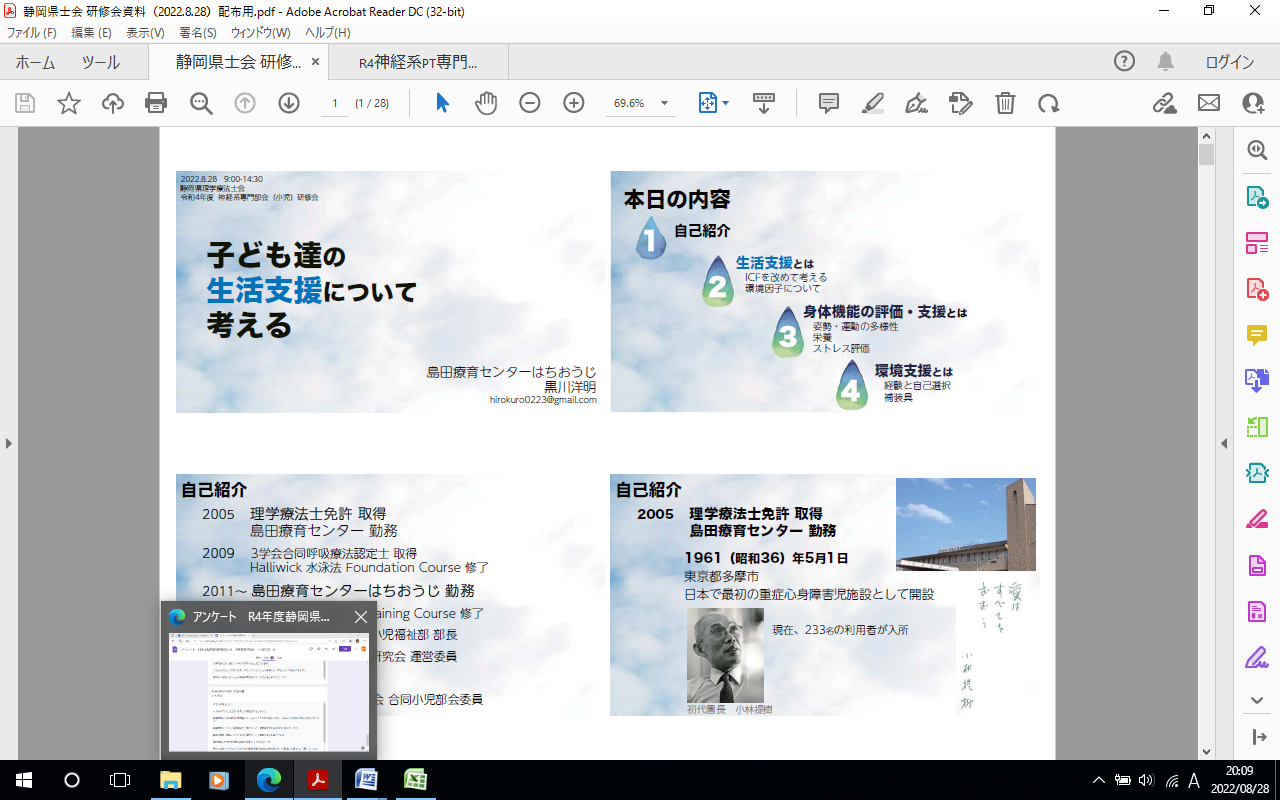 【活動風景】講師スライドの表紙【活動風景】講師スライドの表紙【活動風景】講師スライドの表紙